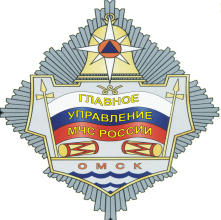 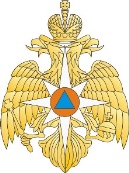 По состоянию на 04 июня 2019 г. состояние оперативной обстановки с пожарами и последствиями от них характеризуется следующими показателями:Основные П Р И Ч И Н Ы возникновения пожаров в Центральном АО г. Омска:неосторожное обращение с огнём – 304 случая;нарушение правил устройства и эксплуатации электрооборудования – 44 случая;нарушение правил устройства и эксплуатации транспортных средств – 9 случаев;неисправность и неправильная эксплуатация печного отопления – 32 случая;Основные М Е С Т А возникновения пожаров в Центральном АО г. Омска:здания (помещения) жилого назначения, в т.ч. надворные постройки – 107 случаев;транспортные средства – 15 случаев;административные учреждения - 4 случая;здания, помещения предприятий торговли – 6 случаев;садоводческие товарищества – 22 случая;прочие - 7 случаев.В случае возникновения пожара звонить01 (со стационарного телефона), 101 или 112 (с мобильного)По вопросам исполнения государственной функции по надзору за выполнением требований пожарной безопасности, по осуществлению государственного надзора в области гражданской обороны, защиты населения и территорий от чрезвычайных ситуаций природного и техногенного характера, а также осуществления дознания по пожарам обращайтесь по телефонам: 58-07-33, 31-05-31; по адресу:             г. Омск, ул. Пушкина, 54.Жители Омска и Омской области могут получить государственные услуги от МЧС России, не выходя из дома. Для получения государственной услуги в электронной форме необходимо зарегистрироваться в сети Интернет на Едином портале государственных и муниципальных услуг – www.gosuslugi.ru. В целях своевременного оповещения в случае возникновения пожара установите в жилье автономные дымовые пожарные извещатели с GSM- модулями.Количество пожаровКоличество пожаровКоличество пожаровПоследствия от пожаровПоследствия от пожаровПоследствия от пожаровПоследствия от пожаровПоследствия от пожаровКоличество пожаровКоличество пожаровКоличество пожаровПогибло людейПогибло людейПогибло людейПолучили травмыПолучили травмы20182019+ %20182019+ %20182019Всего по области75046666 раз59/3566/2412 %7084Всего по  г. Омск36916254 раза16/920/925 %4537Центральный АО1073954 раза8/511/638 %96Ленинский АО853925 раз3/12/0-33 %710Кировский АО663615 раз1/02/1100 %76Октябрьский АО571853 раза2/10/0-2 сл.133Советский АО542925 раз2/25/23 раз912ТелефондоверияМЧС России                                                                          8 (499) 216-99-99ТелефондоверияГлавное управление МЧС России по Омской области                                              8 (3812) 94-83-33Телефондоверия